LIBERATORIA PER FOTO-VIDEO-AUDIO E  DICHIARAZIONE DI CONSENSO PER L’UTILIZZO DEI DATI PERSONALIIl/I sottoscritto/i Cognome _____________________ Nome _____________________, C.F. ____________________ residente a __________ Prov. ___ Via________________________ n°_____Cognome _____________________ Nome _____________________, C.F. ____________________ residente a __________ Prov. ___ Via________________________ n°_____Genitore/i o Tutore dell’alunno Cognome _________________________Nome______________________frequentante la classe_________ sezione_____ della scuola_____________________ nell’anno scolastico_________AUTORIZZANO, a titolo gratuito, anche ai sensi degli artt. 10 e 320 cod. civ. e degli artt. 96 e 97 legge 2.4.1941, n. 633, Legge sul diritto d’autore, l’utilizzo delle foto, dei video e degli audio, del proprio figlio/a o del minorenne sotto sua tutela, ripresi dagli operatori o da persone autorizzate, durante gli eventi, le iniziative e le attività organizzate dall’Istituto, prendendo atto che la finalità di tale utilizzo è meramente di carattere documentale, informativo, eventualmente promozionale e per uso istituzionale.Informativa ai sensi degli artt. 13 GDPRLe attività di cui sopra comportano il trattamento dei dati personali (fotografie e video personali) da parte dell’Istituto Comprensivo Ancona Nord. I trattamenti di realizzazione e di conservazione di foto e video/audio sono obbligatori per legittimo interesse di documentazione storica degli eventi organizzati o a cui aderisce l’Istituto. È facoltativo, e quindi subordinato al Vostro consenso, il trattamento di comunicazione e di pubblicazione di foto e video/audio per fini istituzionali, culturali, formativi, informativi o promozionali delle attività organizzate. I Vostri dati, previo Vostro consenso, potranno essere comunicati a enti e società pubbliche e private e potranno essere diffusi attraverso il sito internet  e canali social dell’Istituto e su qualsiasi altro mezzo di diffusione(giornali o quotidiani locali) nonché per la realizzazione di album ricordo degli studenti, per la realizzazione di presentazioni, per i cartelloni ad uso interno, per realizzare dépliant o per il web, sul sito istituzionale e non, per articoli di giornali o per quotidiani locali relativi ad eventi che organizza o a cui aderisce l’Istituto o al fine di pubblicare immagini degli studenti per finalità culturali, per la documentazione e pubblicizzazione delle attività organizzate dall’Istituto.I Vostri dati verranno conservati per il tempo necessario al raggiungimento delle suddette finalità. I trattamenti sono effettuati con modalità manuali e informatizzate, nel rispetto delle misure tecniche e organizzative adeguate a tutelare i dati personali. Verranno diffuse solo foto e video selezionate al fine di tutelare l’immagine dei soggetti coinvolti.Il dichiarante può esercitare i diritti di cui agli artt. 15 e ss. del Reg. UE 679/2016, come da modulo presente sul sito istituzionale o presso gli appositi uffici. Se ritiene di aver subito una violazione dei dati personali ha anche diritto a proporre reclamo innanzi all'Autorità Garante per la Protezione dei Dati Personali. Ulteriori info: www.garanteprivacy.it.Per tali trattamenti l’Istituto Comprensivo Ancona Nord è il Titolare del trattamento.Il Responsabile per la protezione dei dati è disponibile all’indirizzo e-mail: direzione-marche@istruzione.it Ufficio Scolastico Regionale per le Marche Tel. +071 2295434.L’informativa completa è disponibile sul sito dell’Istituto o presso gli appositi uffici.Il mancato consenso non permetterà l’utilizzo delle immagini e/o delle riprese audiovisive del soggetto interessato per le finalità indicate. Il consenso è prestato dal titolare della responsabilità genitoriale se il minore ha un’età inferiore dei 18 anni□ Acconsento      □ Non acconsentoLa presente liberatoria/consenso potrà essere revocata in ogni momento, anche ai sensi degli artt. 13 e da 15 a 22 e dell’art. 34 del GDPR, con comunicazione scritta da inviare al Titolare del trattamento. La presente liberatoria è da ritenersi valida per tutto il corso di studi dell’alunno/a presso le scuole dell’Istituto.Ancona,_________________          Firme dei Genitori o del Tutore del minore                               (padre)         _______________________________                                                                                             (madre)   ________________________________Il sottoscritto, consapevole delle conseguenze amministrative e penali per chi rilasci dichiarazioni non corrispondenti a verità, ai sensi del DPR 445/2000, dichiara di avere effettuato la scelta/richiesta in osservanza delle disposizioni sulla responsabilità genitoriale di cui agli artt. 316, 337 ter e 337 quater c.c., che richiedono il consenso di entrambi i genitori. 								Il genitore unico firmatario*								_______________________________*Allegare copia documento riconoscimento del genitore che rende la dichiarazione ai sensi del DPR n.445/2000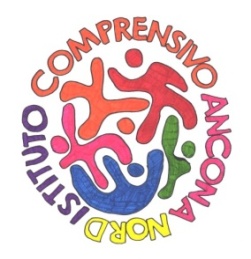 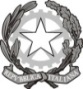                 Istituto Comprensivo Ancona Nord          Via Volta, 1/A – 60126 Ancona (AN) Tel.071/888380  Fax 071/887233www.anconanord.edu.it -  anic80400c@pec.istruzione.it  -  anic80400c@istruzione.it   C.M. ANIC80400C             C.F. 80016250427           Codice univoco ufficio UFL56J